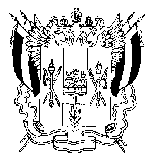  АДМИНИСТРАЦИЯ КРАСНООКТЯБРЬСКОГО  СЕЛЬСКОГО ПОСЕЛЕНИЯ              ВЕСЕЛОВСКОГО РАЙОНА РОСТОВСКОЙ ОБЛАСТИПОСТАНОВЛЕНИЕ     16 ноября 2015 г.                            № 115                            х.Красный ОктябрьОб утверждении Порядка списания и восстановления в учете задолженности по денежным обязательствам за
пользование земельными участками, находящимися в муниципальной
собственности на территории Краснооктябрьского сельского поселения, и земельными участками государственная собственность на которые не разграниченаВ соответствии с постановлением Правительства Ростовской области от 10.11.2011 № 119 «Об утверждении Порядка списания и восстановления в учете задолженности по денежным обязательствам за пользование земельными участками, находящимися в государственной собственности Ростовской области, и земельными участками, государственная собственность на которые не разграничена», постановлением Правительства Ростовской области от 06.10.2015 № 12 «О внесении изменений в постановление Правительства Ростовской области от 10.11.2011 № 119, в целях установления дополнительных оснований для списания и восстановления в учете задолженности по денежным обязательствам за пользование земельными участками, государственная собственность на которые не разграничена, руководствуясь уставом МО «Краснооктябрьское сельское поселение, Администрация Краснооктябрьского сельского поселенияПОСТАНОВЛЯЕТ:1. Утвердить Порядок списания и восстановления в учете задолженности по денежным обязательствам за пользование земельными участками, находящимися в муниципальной собственности Краснооктябрьского сельского поселения, и земельными участками, государственная собственность на которые не разграничена, согласно приложению.2. Настоящее постановление вступает в силу со дня его официального опубликования.3. Контроль за выполнением данного постановления оставляю за собой.Глава Краснооктябрьскогосельского поселения	   И.А.БоцуковаПриложение                                                                                 к постановлению Администрации                                                                                 Краснооктябрьского сельского                                                                                 поселения от 16.11.2015 № 115ПОРЯДОКсписания и восстановления в учете задолженности по денежным обязательствам за пользование земельными участками, находящимися в муниципальной собственности Краснооктябрьского сельского поселения, и земельными участками, государственная собственность на которые не разграничена1. Настоящий Порядок регулирует отношения по вопросам списания безнадежной к взысканию задолженности по денежным обязательствам за пользование земельными участками, находящимися в муниципальной собственности Краснооктябрьского сельского поселения, и земельными участками, государственная собственность на которые не разграничена, а также восстановления в учете задолженности по денежным обязательствам за пользование указанными земельными участками (далее - задолженность).2. Действие настоящего Порядка распространяется на задолженность, возникшую на основании:договоров аренды земельных участков;вступивших в законную силу решений суда о взыскании сумм по договорам аренды земельных участков (арендная плата, неустойка (штраф, пеня);вступивших в законную силу решений суда о взыскании сумм неосновательного обогащения за пользование земельными участками.Действие настоящего Порядка не распространяется на задолженность по уплате земельного налога и пени, установленных в соответствии с Налоговым кодексом Российской Федерации.3. Решения о списании задолженности, восстановлении в учете задолженности принимаются:3.1. Администрацией Краснооктябрьского сельского поселения - по обязательствам, возникшим в связи с пользованием земельными участками, находящимися в муниципальной собственности Краснооктябрьского сельского поселения, распоряжение которыми отнесено к компетенции Администрации Краснооктябрьского сельского поселения (далее - Администрация Краснооктябрьского сельского поселения).Решение о списании, восстановлении в учете задолженности по денежным обязательствам за пользование земельными участками, находящимися в муниципальной собственности Краснооктябрьского сельского поселения, принимается Администрацией Краснооктябрьского сельского поселения в форме распоряжения, проект которого в установленном порядке готовится Администрацией Краснооктябрьского сельского поселения.3.2. Исполнительно-распорядительными органами местного самоуправления муниципальных образований Веселовского района (далее - органы местного самоуправления) - по обязательствам, возникшим в связи с пользованием земельными участками, государственная собственность на которые не разграничена, распоряжение которыми отнесено к компетенции органов местного самоуправления соответствующих муниципальных образований.4. Рассмотрение вопроса о списании, восстановлении в учете задолженности за пользование земельными участками осуществляется в течение 30 календарных дней со дня поступления документов, указанных в пунктах 8, 9 настоящего Порядка:в отношении земельных участков, находящихся в муниципальной  собственности Администрации Краснооктябрьского сельского поселения, - Администрацией Краснооктябрьского сельского поселения;в отношении земельных участков, муниципальная  собственность на которые не разграничена, - Администрацией Краснооктябрьского сельского поселения. 5. Задолженность признается безнадежной к взысканию и списывается с учета в случаях:5.1. Ликвидации юридического лица.5.2. Признания банкротом индивидуального предпринимателя.5.3. Смерти физического лица или объявления его судом умершим.5.4. Невозможности взыскания с должника задолженности в порядке, установленном Федеральным законом от 02.10.2007 № 229-ФЗ «Об исполнительном производстве», в том числе в связи с истечением и не восстановлением судом срока предъявления исполнительного документа к исполнению.5.5. Вступления в законную силу судебного акта об отказе в удовлетворении требований (части требований) о взыскании сумм по договору аренды земельного участка, сумм неосновательного обогащения за пользование земельным участком, в том числе в связи с фактическим исполнением требований (части требований) о взыскании сумм по договору аренды земельного участка, сумм неосновательного обогащения за пользование земельным участком, о признании договора аренды земельного участка недействительным или незаключенным.5.6. Вступления в законную силу судебного акта об отказе в выдаче дубликата исполнительного листа.6. Если после списания задолженности в связи со смертью физического лица или объявлением его судом умершим установлен его наследник, то восстановление в учете задолженности осуществляется в пределах сроков исковой давности, установленных для соответствующих требований, с указанием наследника в качестве должника.Если судом установлена обязанность должника возвратить сумму неосновательного обогащения, полученную должником по признанному недействительным договору аренды земельного участка, то задолженность по такому договору подлежит списанию с учета с одновременной постановкой на учет суммы неосновательного обогащения.Если договор аренды земельного участка признан судом незаключенным и имеется вступившее в силу решение суда о взыскании с должника суммы неосновательного обогащения за пользование земельным участком, то задолженность по указанному договору аренды земельного участка подлежит списанию с одновременной постановкой на учет суммы неосновательного обогащения.Если вступившим в законную силу судебным актом отказано в удовлетворении части требований о взыскании сумм по договору аренды земельного участка, то списание производится в части суммы задолженности, во взыскании которой судом отказано.Если в Едином государственном реестре юридических лиц восстановлены сведения об исключенном юридическом лице, то осуществляется восстановление в учете списанной задолженности.7. Обстоятельства, являющиеся основанием для списания или восстановления в учете задолженности, подлежат документальному подтверждению.8. Основанием для принятия решения о списании задолженности является:8.1. В случае, указанном в подпункте 5.1 пункта 5 настоящего Порядка, - выписка из Единого государственного реестра юридических лиц, содержащая сведения о прекращении существования юридического лица.8.2. В случае, указанном в подпункте 5.2 пункта 5 настоящего Порядка, - выписка из Единого государственного реестра индивидуальных предпринимателей, содержащая сведения о государственной регистрации прекращения физическим лицом деятельности в качестве индивидуального предпринимателя, и заверенная судом копия определения арбитражного суда о завершении конкурсного производства с отметкой о его вступлении в законную силу.8.3. В случае, указанном в подпункте 5.3 пункта 5 настоящего Порядка, - заверенная надлежащим образом копия свидетельства о смерти физического лица или заверенная судом копия судебного акта об объявлении физического лица умершим с отметкой о его вступлении в законную силу и (или) заверенная судом копия судебного акта о прекращении производства по делу о взыскании задолженности в связи со смертью физического лица или объявлением его судом умершим с отметкой суда о его вступлении в законную силу.8.4. В случае, указанном в подпункте 5.4 пункта 5 настоящего Порядка, - копии документов, предусмотренных Федеральным законом от 02.10.2007
№ 229-ФЗ «Об исполнительном производстве», подтверждающих невозможность взыскания с должника задолженности, в том числе копия постановления судебного пристава-исполнителя об окончании или о прекращении исполнительного производства, исполнительный документ, подтверждающий истечение срока предъявления исполнительного документа к исполнению и (или) копия судебного акта о не восстановлении судом срока предъявления исполнительного документа к исполнению.8.5. В случае, указанном в подпункте 5.5 пункта 5 настоящего Порядка, - вступившее в законную силу решение суда об отказе в удовлетворении требований (части требований) о взыскании сумм по договору аренды земельного участка, сумм неосновательного обогащения за пользование земельным участком, в том числе в связи с фактическим исполнением требований (части требований) о взыскании сумм по договору аренды земельного участка, сумм неосновательного обогащения за пользование земельным участком, о признании договора аренды земельного участка недействительным или незаключенным.8.6. В случае, указанном в подпункте 5.6 пункта 5 настоящего Порядка, - вступившее в законную силу решение суда об отказе в выдаче дубликата исполнительного листа.9. Основанием для принятия решения о восстановлении в учете задолженности является:9.1. В случае, указанном в абзаце первом пункта 6 настоящего Порядка, - копия свидетельства о праве на наследство или заверенная судом копия судебного акта об установлении факта принятия наследства с отметкой суда о его вступлении в силу.9.2. В случаях, указанных в абзацах втором, третьем и четвертом пункта 6 настоящего Порядка, - заверенные судом копии соответствующих судебных актов с отметкой об их вступлении в законную силу.9.3. В случае, указанном в абзаце пятом пункта 6 настоящего Порядка, - выписка из Единого государственного реестра юридических лиц.10. Решение о списании, восстановлении в учете задолженности должно содержать следующие сведения:информацию о пользователе земельным участком (фамилия, имя, отчество и ИНН - для физического лица, наименование и ИНН - для юридического лица); сумма задолженности;вид задолженности (арендная плата, неустойка (штраф, пеня), неосновательное обогащение); период, за который образовалась задолженность;реквизиты документов, на основании которых возникла задолженность;информация о земельном участке, за пользование которым возникла задолженность (кадастровый номер, адрес расположения);реквизиты документов, являющихся основанием для списания, восстановления в учете задолженности.11. Решения о списании и восстановлении в учете задолженности по денежным обязательствам за пользование земельными участками, государственная собственность на которые не разграничена, принимаются органами местного самоуправления по всей задолженности, подлежащей списанию или восстановлению в учете, и не могут приниматься только в той части задолженности, которая подлежит зачислению в соответствующий бюджет бюджетной системы Российской Федерации. 12. Сведения о списании и восстановлении в учете задолженности за пользование земельными участками, государственная собственность на которые не разграничена, направляются органами местного самоуправления в минимущество Ростовской области ежеквартально не позднее 20-го числа месяца, следующего за отчетным периодом, по форме согласно приложению № 1 к настоящему Порядку.Сводные сведения о списании и восстановлении в учете задолженности за пользование земельными участками, государственная собственность на которые не разграничена, направляются минимуществом Ростовской области в министерство финансов Ростовской области ежеквартально не позднее 40 календарных дней по истечении отчетного периода по форме согласно приложению № 2 к настоящему Порядку.Сведения о списании и восстановлении в учете задолженности за пользование земельными участками, находящимися в государственной собственности Ростовской области, направляются минимуществом Ростовской области в министерство финансов Ростовской области ежеквартально, не позднее 40 календарных дней, по истечении отчетного периода по форме согласно приложению № 2 к настоящему Порядку.Приложение № 1к Порядку списания и восстановления в учете задолженности по денежным обязательствам за пользование земельными участками, находящимися в муниципальной собственности Администрации Краснооктябрьского сельского поселения, и земельными участками, государственная собственность на которые не разграниченаСВЕДЕНИЯо списании и восстановлении в учете задолженности за пользованиеземельными участками, государственная собственность на которые не разграниченаРуководитель органа,принявшего решение о списанииили восстановлении задолженности в учете	______________________________	___________________	(подпись)                                                        Ф.И.О.                     МППриложение № 2к Порядку списания и восстановления в учете задолженности по денежным обязательствам за пользование земельными участками, находящимися в муниципальной собственности Администрации Краснооктябрьского сельского поселения, и земельными участками, государственная собственность на которые не разграниченаСВЕДЕНИЯо списании и восстановлении в учете задолженности за пользование земельными участками, _____________________________________________________________________________(находящимися в муниципальной собственности Администрации Краснооктябрьского сельского поселения
или государственная собственность на которые не разграничена)Глава Краснооктябрьскогосельского поселения    	______________________________	___________________________	(подпись)	Ф.И.О.МП№ п/пДолжник (фамилия, инициалы и ИНН - для физического лица, наименование и ИНН - для юридического лица)Номер и дата решения о списании задолженности, восстановлении в учете задолженностиНаименование и реквизиты документа, на основании которого возникла задолженностьАрендная платаНеустойка (штраф, пеня)Неосновательное обогащениеВсего задолженности12345671. Списание по юридическим лицам1. Списание по юридическим лицам1. Списание по юридическим лицам1. Списание по юридическим лицам1. Списание по юридическим лицам1. Списание по юридическим лицам1. Списание по юридическим лицам1. Списание по юридическим лицам1.1.Всего списаноВсего списаноВсего списаноВсего списано2. Восстановление по юридическим лицам2. Восстановление по юридическим лицам2. Восстановление по юридическим лицам2. Восстановление по юридическим лицам2. Восстановление по юридическим лицам2. Восстановление по юридическим лицам2. Восстановление по юридическим лицам2. Восстановление по юридическим лицам2.1.Всего восстановленоВсего восстановленоВсего восстановленоВсего восстановлено3. Списание по предпринимателям без образования юридического лица3. Списание по предпринимателям без образования юридического лица3. Списание по предпринимателям без образования юридического лица3. Списание по предпринимателям без образования юридического лица3. Списание по предпринимателям без образования юридического лица3. Списание по предпринимателям без образования юридического лица3. Списание по предпринимателям без образования юридического лица3. Списание по предпринимателям без образования юридического лица3.1.Всего списаноВсего списаноВсего списаноВсего списано4. Восстановление по предпринимателям без образования юридического лица4. Восстановление по предпринимателям без образования юридического лица4. Восстановление по предпринимателям без образования юридического лица4. Восстановление по предпринимателям без образования юридического лица4. Восстановление по предпринимателям без образования юридического лица4. Восстановление по предпринимателям без образования юридического лица4. Восстановление по предпринимателям без образования юридического лица4. Восстановление по предпринимателям без образования юридического лица4.1.Всего восстановленоВсего восстановленоВсего восстановленоВсего восстановлено5. Списание по физическим лицам5. Списание по физическим лицам5. Списание по физическим лицам5. Списание по физическим лицам5. Списание по физическим лицам5. Списание по физическим лицам5. Списание по физическим лицам5. Списание по физическим лицам5.1.Всего списано Всего списано Всего списано Всего списано 6. Восстановление по физическим лицам6. Восстановление по физическим лицам6. Восстановление по физическим лицам6. Восстановление по физическим лицам6. Восстановление по физическим лицам6. Восстановление по физическим лицам6. Восстановление по физическим лицам6. Восстановление по физическим лицам6.1.Всего восстановленоВсего восстановленоВсего восстановленоВсего восстановлено7. Всего по должникам7. Всего по должникам7. Всего по должникам7. Всего по должникам7. Всего по должникам7. Всего по должникам7. Всего по должникам7. Всего по должникам7.Всего списаноВсего списаноВсего списано8.Всего восстановленоВсего восстановленоВсего восстановлено№п/пНаименованиемуниципального образования Арендная платаНеустойка(штраф, пеня)Неосновательное обогащениеВсего задолженности 123451.1.Всего списаноВсего списано2.1.Всего восстановленоВсего восстановлено